Digitale Handelsplattform der Übungsfirmen beruflicher Schulen in Baden-WürttembergCheckliste zur Einrichtung des eigenen digitalen Standes in der AusstellungIhr Ausstellungsstand ist dann startklar, kann aber jederzeit von Ihnen überarbeitet werden!Nr.BeschreibungBemerkungErledigt?1Anmeldung bei der digitalen Handelsplattform durchführenhttps://www.local-expo-services.de/anmeldung-handelsplattformAnmeldung ist kostenlos!2Erhaltene Zugangsdaten eingebenhttps://les-localadmin.expo-ip.com/adminuser/login3Evtl. Eigenen Zugangsdaten bearbeitenFakultativ, z. B. 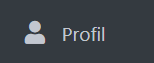 Passwort auf „gängige“ Passwörter der Übungsfirma anpassenLogo einfügenGrundlegende Einstellungen vornehmenGrundlegende Einstellungen vornehmenGrundlegende Einstellungen vornehmenGrundlegende Einstellungen vornehmen4Einstellungen für die eigene Übungsfirma vornehmen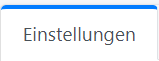 Firmendaten eingeben bzw. überprüfen.5Beschreibung und Katalogtext einfügenDiese Kurzbeschreibung wird dem Besucher beim Betreten der Ausstellungshalle angezeigt und im Ausstellungskatalog hinterlegt!Wir empfehlen, bei der Beschreibung Ihres Unternehmens einige Keywords für die Suchfunktion einzufügen.Mithilfe des hier hinterlegten Textes kann Ihr Unternehmen gefunden werden. 6Kontaktinformationen vervollständigenAuf expo-ip bei Stände - Kontaktinformationen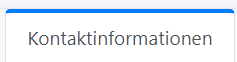 Hintergrundgrafik des eigenen Ausstellungsstandes erstellen.Hintergrundgrafik des eigenen Ausstellungsstandes erstellen.Hintergrundgrafik des eigenen Ausstellungsstandes erstellen.Hintergrundgrafik des eigenen Ausstellungsstandes erstellen.Ggf. Vorlage herunterladenhttps://www.local-expo-services.de/Sie können auch, unabhängig von den Vorlagen, selbsterstellte Bilder in den Formaten jpeg oder png, als Hintergrundgrafik verwenden. Bitte halten Sie dann das Format von 3000 x 1136 Pixeln (Auflösung 72dpi) ein.7Hintergrundgrafik des eigenen Ausstellungsstandes gestaltenGgf. Vorlage im eigenen Bildbearbeitungsprogramm öffnen und bearbeiten. Im Internet stehen zahlreiche kostenfreie Bildbearbeitungsprogramme zur Verfügung (z.B. Gimp, MS Paint, usw.), falls Sie noch über keins verfügen sollten. Aktivitäten, z. B.:Farben anpassenDekoelemente hinzufügenEigenes Logo und eigene Produktbilder einfügenSchulnamen oder -logo einfügenPersonen am Stand hinzufügen8Datei mit der Hintergrundgrafik als Medium hochladen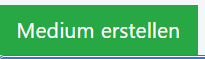 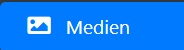 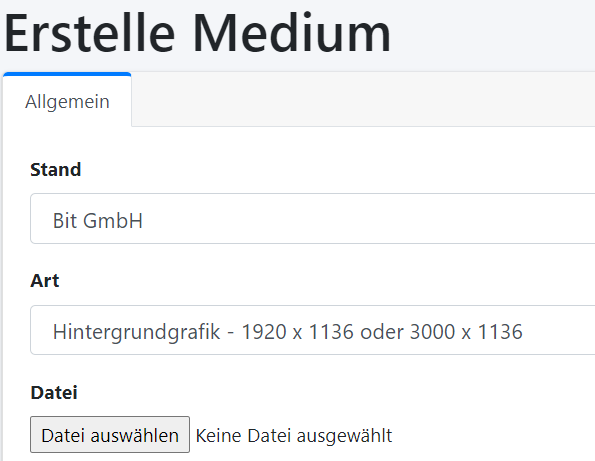 Den eigenen Ausstellungsstand einrichtenDen eigenen Ausstellungsstand einrichtenDen eigenen Ausstellungsstand einrichtenDen eigenen Ausstellungsstand einrichten9Weitere eigene Medien erstellenz. B. eigenes Logo, Dokumente (Katalog, Flyer….), Video mit Firmenpräsentation10Widgets einrichtenz. B. Link, Download oder Infobox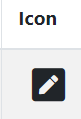 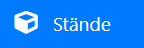 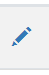 Ggf. gewünschtes Icon auswählen oder hochladen 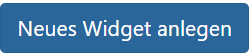 Anschließend Icon durch drag & drop auf dem Hintergrundbild wie gewünscht platzieren.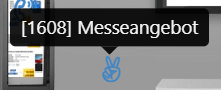 11Eigenes Logo einfügen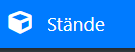 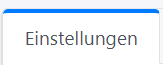 Logo muss vorher bei Medien als LogoImage angelegt sein (siehe Schritt 10)!12Chat-Werkzeug einrichtenz. B. Tawk.to: https://www.tawk.to/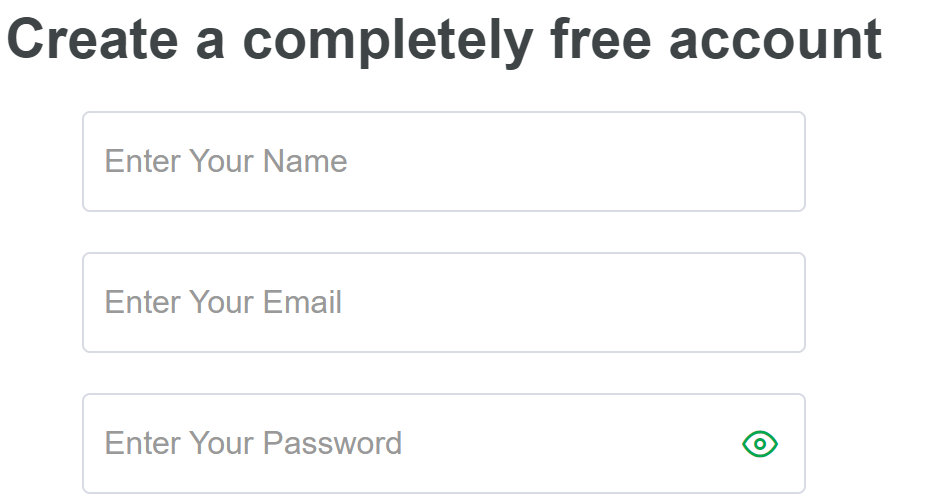 Wir empfehlen die E-Mail-Adresse der Übungsfirma mit einem entsprechenden Passwort.Falls Sie bereits für die Übungsfirma ein Tawk.To-Konto haben, melden Sie sich an.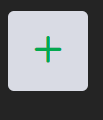 Erstellen Sie dann für die digitale Handelsplattform eine neue Einrichtung.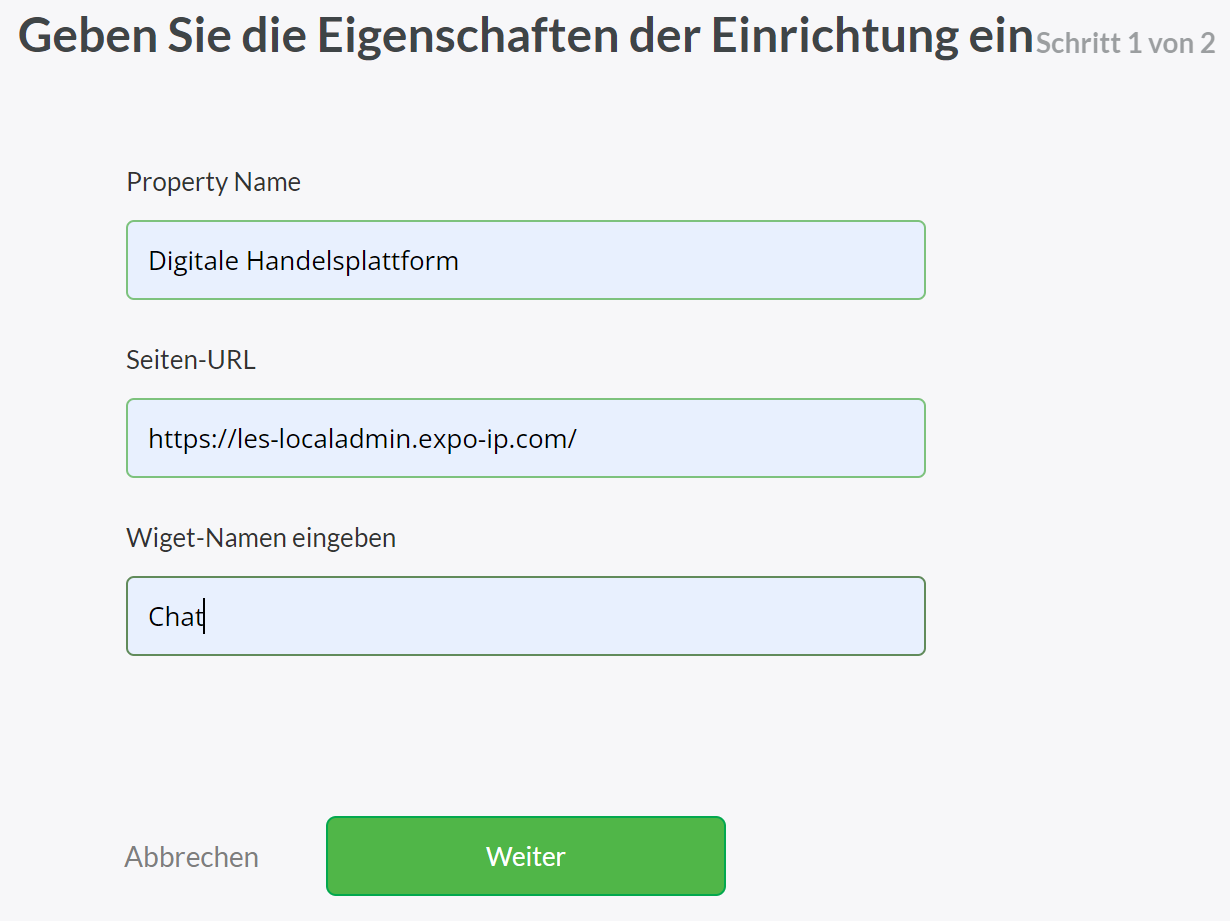 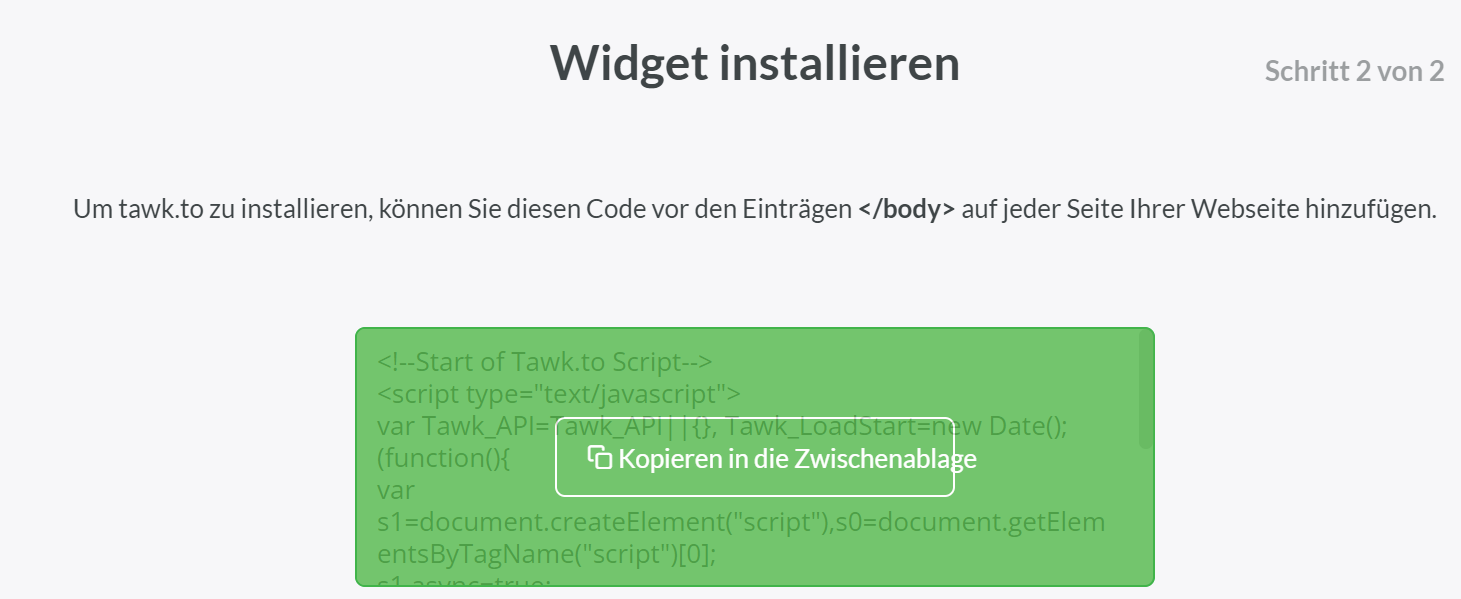 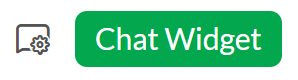 Ist der Ausstellungsstand nicht besetzt, empfiehlt es sich, den Widget-Status auf inaktiv zu setzen.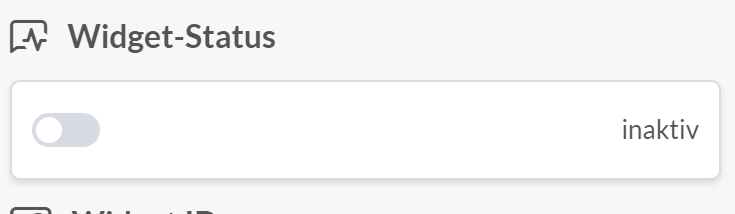 Über Widget-Erscheinung kann das eingeblendete Widget am Ausstellungsstand gestaltet werden.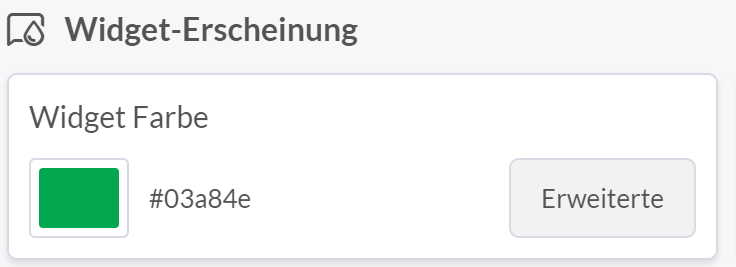 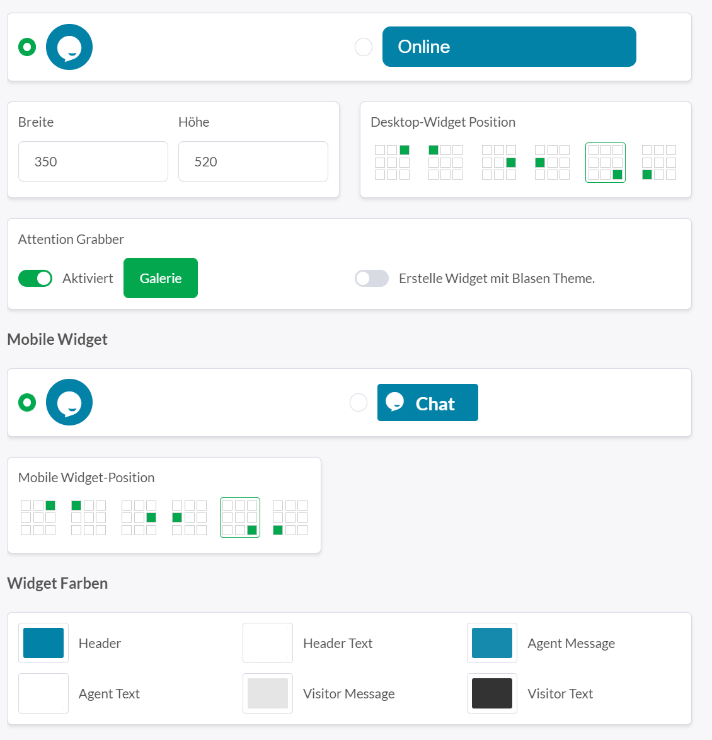 Aus der Galerie kann dabei zwischen verschiedenen Chat-Symbolen ausgewählt werden.13Chat-Werkzeug integrieren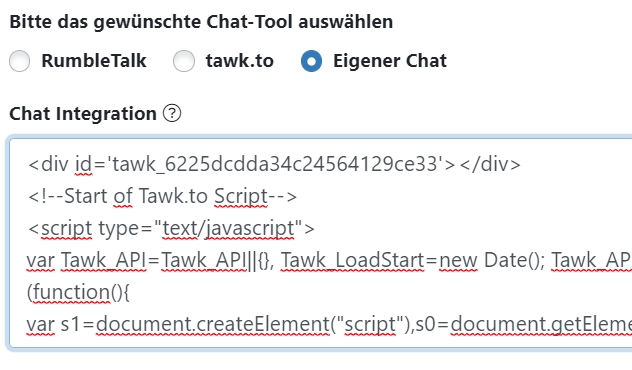 Ggf. Video-Chat einrichtenAls Widget mit entsprechendem Link. Alternativ kann einen Video-Chat-Möglichkeit separat eingerichtet und im Verlauf eines Chats als Link im Chat zur Verfügung gestellt werden!14Stand in der Ausstellung veröffentlichenAuf expo-ip bei Stände – Einstellungen  erst öffentlich setzen, wenn der Stand fertig ist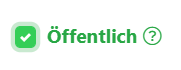 Status auf live setzen: Bewirkt, dass der Stand den Besuchern in der Halle Ausstellung“ angezeigt wird  und dieser somit „aktiv“ ist.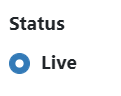 